บัณฑิตศึกษา									          คณะเทคนิคการแพทย์Graduate Study							                              Faculty of Associated Medical Sciences												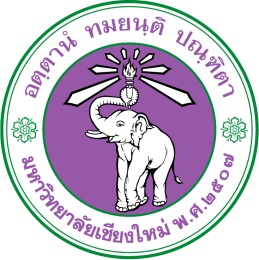 แบบฟอร์มเสนอขอสอบวัดคุณสมบัติ/สอบประมวลความรู้Ph.D. Qualifying Examination/Comprehensive Examination Request Formเรื่อง	ขอสอบวัดคุณสมบัติ/สอบประมวลความรู้Matter	Applying for Ph.D. Qualifying Examination/Comprehensive Examinationเรียน	ประธานกรรมการบัณฑิตศึกษาประจำคณะเทคนิคการแพทย์To	Chairman of Graduate Education Executive Committee	ข้าพเจ้า      	นามสกุล       	I’m (First name)	Last nameรหัสประจำตัว       	หมายเลขโทรศัพท์       Student Code	Telephone No.E-mail:       นักศึกษาระดับ	 ปริญญาโท	 ปริญญาเอก	สาขาวิชา      Studying in 	Master’s Degree 	Doctoral Degree	Program in  หลักสูตร	 ปกติ	 นานาชาติ	 อื่นๆ       	แบบ/แผน	     Program: 	       	Regular 	International	Other	Type/Planมีความประสงค์ขอสอบวัดคุณสมบัติ/สอบประมวลความรู้ ดังนี้would like to apply for Ph.D. Qualifying Examination/Comprehensive Examination with following.โดยมีคณะกรรมการดังนี้ (Under the Advisory Committees are: )	1.	     	ประธาน (Chairman)	2.	     	กรรมการ (Committee)	3.	     	กรรมการ (Committee)	4.	     	กรรมการ (Committee)	5.	     	กรรมการ (Committee)ลงนาม (นักศึกษา) ................................................Sign (student)                ......../..................../.............สอบข้อเขียน (Test paper)	วันที่ (on Date)       	เวลา (Time)      	น.สถานที่ (Location)                 สอบปากเปล่า (Oral Test)	วันที่ (on Date)       	เวลา (Time)      	น.สถานที่ (Location)          ความเห็นอาจารย์ที่ปรึกษา/ผู้กำกับดูแล (Advisor/Advisor in Charge’s Comments)..................................................................................................................................................................................     ลงนาม ..............................................................      Sign     	(     	)                       .........../............../.............